Employers Confederation of the Philippines (ECOP)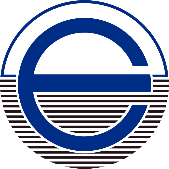  THE 2019 KAPATID AWARDS 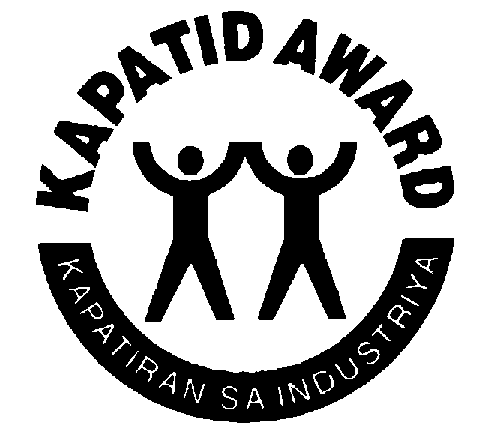 APPLICATION FORMDate: _______________________Sir / Madam:Our Company ________________________________________________ hereby expresses(Name of Company)       interest to participate and vie for the 2019 KAPATID Awards.       We agree to:Abide by the rules and regulations of the KAPATID Awards;Submit supporting documents on our programs / activities consistent with the criteria;Constitute a delegation of management and employees’ representatives during the screening interviews of the Executive Committee and Board of Judges;We understand that the Awards Executive Committee and/or Secretariat have the power to nullify or reject our application, even if already selected or included as finalist, for failure to abide by the agreements set forth in this application.  _____________________________________________   Name and Signature of President / CEO/Authorized OfficerCompany Address: _______________________________________________________Contact Person for the Award: ______________________________________________Telephone: _______________________________ Fax: __________________________Email: _________________________________________________________________Please fax this form to the ECOP Research and Advocacy Department at 895-8576 or email to marianne.rosas@ecop.org.ph or research@ecop.org.ph . 